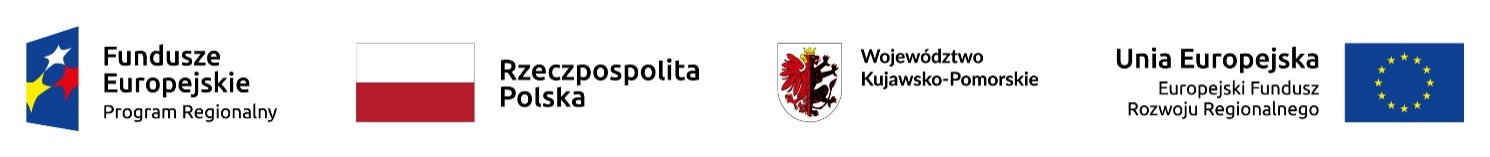 - PROJEKT -UMOWA nr ……/2022zawarta w dniu ............................... w Golubiu-Dobrzyniu, między:Gminą Miasto Golub – Dobrzyń, ul. Plac 1000-lecia 25, 87-400 Golub-Dobrzyń,REGON: 871118566, NIP: 5030054345reprezentowaną przez Burmistrza Miasta Golubia-Dobrzynia – Pana Mariusza Piątkowskiegoprzy kontrasygnacie Skarbnika – Pana Jacka Dowgiałłozwaną w dalszej części umowy Zamawiającym,a…………………………………………………………………………………………………………………………………………………………………………zwaną w dalszej części umowy Wykonawcąo następującej treści:§ 1Przedmiot umowyPrzedmiotem umowy jest realizacja zadania pn. „Budowa skateparku na terenie Ośrodka Sportu i Rekreacji w Golubiu-Dobrzyniu - II etap” w ramach w ramach Osi priorytetowej 7. Rozwój lokalny kierowany przez społeczność, Działania 7.1 Rozwój lokalny kierowany przez społeczność Regionalnego Programu Operacyjnego Województwa Kujawsko-Pomorskiego na lata 2014-2020.Przedsięwzięcie zlokalizowane będzie na terenie Miasta Golubia-Dobrzynia.Szczegółowy zakres przedsięwzięcia oraz sposób i warunki jego wykonania określają:Projekt architektoniczno-budowlany,Specyfikacja Techniczna Wykonania i Odbioru Robót,Zgłoszenie robót budowlanych nie wymagających pozwolenia na budowę Staroście Golubsko-Dobrzyńskiemu z dnia 05.08.2022 r. oraz zaświadczenie Starosty Golubsko-Dobrzyńskiego o braku podstaw do wniesienia sprzeciwu do ww. zgłoszenia znak:AB.6743.351.2021.ACH z dnia 12.08.2021 r.Zamawiający przekaże Wykonawcy kompletną dokumentację projektową w formie papierowej lub elektronicznej, najpóźniej w dniu przekazania placu budowy.Wykonawca zobowiązuje się do wykonania przedmiotu umowy zgodnie z dokumentacją projektową, zasadami wiedzy technicznej i sztuki budowlanej, obowiązującymi przepisami i polskimi normami oraz oddania przedmiotu niniejszej umowy Zamawiającemu w terminie w niej uzgodnionym. Umowa jest następstwem wyboru oferty Wykonawcy w postępowaniu o udzielenie zamówienia publicznego prowadzonego w trybie zasady konkurencyjności o oznaczeniu WI.271.9.2022.§ 2Termin realizacji umowyTermin wykonania przedmiotu umowy – do dnia 10 marca 2023 r.Zmiana terminu wykonania zamówienia może nastąpić wyłącznie za zgodą Zamawiającego i mieć miejsce w uzasadnionych przypadkach, o których mowa w § 13 ust. 1. § 3Obowiązki i oświadczenia StronDo obowiązków Zamawiającego należy: wprowadzenie i protokolarne przekazanie Wykonawcy terenu robót w terminie do 7 dni roboczych licząc od dnia podpisania umowy; zapewnienie nadzoru inwestorskiego, obejmującego przedmiot umowy;odebranie przedmiotu Umowy po sprawdzeniu jego należytego wykonania; terminowa zapłata wynagrodzenia za wykonane i odebrane prace. Do obowiązków Wykonawcy należy: przejęcie terenu robót od Zamawiającego; zabezpieczenie i wygrodzenie terenu robót; wykonanie przedmiotu umowy z materiałów odpowiadających wymaganiom określonym w przepisach prawa, w szczególności w art. 10 ustawy z dnia 7 lipca 1994 r. Prawo budowlane (Dz. U. z 2021 r. poz. 2351 z późn. zm.). Wykonawca musi dostarczyć Zamawiającemu certyfikaty zgodności z polską normą lub aprobatą techniczną każdego używanego na budowie wyrobu; dostarczanie niezbędnych dokumentów potwierdzających parametry techniczne oraz wymagane normy stosowanych materiałów i urządzeń w tym np. wyników oraz protokołów badań, sprawozdań i prób dotyczących realizowanego przedmiotu niniejszej Umowy;zapewnienie na własny koszt transportu odpadów do miejsc ich wykorzystania lub utylizacji, łącznie z kosztami utylizacji; przestrzeganie, jako podmiot wytwarzający odpady, przepisów prawnych wynikających z następujących ustaw: Ustawy z dnia 27.04.2001 r. Prawo ochrony środowiska (Dz.U. z 2021 r. poz. 1973 z późn. zm.), Ustawy z dnia 14.12.2012 r. o odpadach (Dz.U. z 2022 r. poz. 699 z późn. zm.).Powołane przepisy prawne Wykonawca zobowiązuje się stosować z uwzględnieniem ewentualnych zmian stanu prawnego w tym zakresie. ponoszenie pełnej odpowiedzialności za stan i przestrzeganie przepisów BHP, ochronę p.poż i dozór mienia na terenie robót, jak i za wszelkie szkody powstałe w trakcie trwania robót na terenie przyjętym od Zamawiającego lub mających związek z prowadzonymi robotami, powstałych z winy Wykonawcy; terminowe wykonanie i przekazanie do eksploatacji przedmiotu umowy;ponoszenie pełnej odpowiedzialności za stosowanie i bezpieczeństwo wszelkich działań prowadzonych na terenie robót i poza nim, a związanych z wykonaniem przedmiotu umowy; ponoszenie pełnej odpowiedzialności za szkody oraz następstwa nieszczęśliwych wypadków pracowników i osób trzecich, powstałe w związku z prowadzonymi robotami, w tym także ruchem pojazdów, w wyniku szkód powstałych z winy Wykonawcy (np. wskutek braku lub nienależytego zabezpieczenia robót, wskutek wadliwego wykonywania robót itp.); zabezpieczenie instalacji, urządzeń i obiektów na terenie robót i w jej bezpośrednim otoczeniu, przed ich zniszczeniem lub uszkodzeniem w trakcie wykonywania robót; dbanie o porządek na terenie robót oraz utrzymywanie terenu robót w należytym stanie i porządku oraz w stanie wolnym od przeszkód komunikacyjnych; uporządkowanie terenu budowy po zakończeniu robót, zaplecza budowy, jak również terenów sąsiadujących zajętych lub użytkowanych przez Wykonawcę w tym dokonania na własny koszt renowacji zniszczonych lub uszkodzonych w wyniku prowadzonych prac obiektów, fragmentów terenu dróg, nawierzchni lub instalacji; kompletowanie w trakcie realizacji robót wszelkiej dokumentacji zgodnie z przepisami prawa budowlanego oraz przygotowanie do odbioru końcowego kompletu protokołów niezbędnych przy odbiorze; usunięcie wszelkich wad i usterek stwierdzonych przez nadzór inwestorski w trakcie trwania robót w terminie nie dłuższym niż termin technicznie uzasadniony i konieczny do ich usunięcia;ponoszenie wyłącznej odpowiedzialności za wszelkie szkody będące następstwem niewykonania lub nienależytego wykonania przedmiotu umowy, które to szkody Wykonawca zobowiązuje się pokryć w pełnej wysokości;niezwłoczne informowanie Zamawiającego o problemach technicznych lub okolicznościach, które mogą wpłynąć na jakość robót lub termin zakończenia robót;zapewnienie obsługi geodezyjnej nad realizowanym zadaniem i wykonaniem inwentaryzacji powykonawczej po zakończeniu zadania, którą należy przekazać Zamawiającemu razem z informacją o gotowości do odbioru końcowego;zlikwidowanie placu budowy i zaplecza, bezzwłocznie po zakończeniu prac, nie później niż 7 dni od daty dokonania odbioru końcowego. Wykonawca zobowiązany jest do przywrócenia terenu do stanu pierwotnego, w tym wszystkich składników znajdujących się w pasie robót, które uległy zniszczeniu;dokładne wytyczenie w planie i wyznaczenie wysokości wszystkich elementów robót zgodnie z wymiarami i rzędnymi określonymi w dokumentacji projektowej. Sprawdzenie wytyczenia robót lub wyznaczenia wysokości w projekcie budowlanym nie zwalnia Wykonawcy od odpowiedzialności za ich dokładność.Wykonawca oświadcza, że nie podlegał wykluczeniu z postępowania na podstawie art. 7 ust. 1 ustawy z dnia 13 kwietnia 2022 r. o szczególnych rozwiązaniach w zakresie przeciwdziałania wspieraniu agresji na Ukrainę oraz służących ochronie bezpieczeństwa narodowego.§ 4Kierownik budowy Wykonawca zapewni kierownika budowy. Funkcję tą sprawować będzie: …………………………………………..……… Na koordynatora robót Wykonawca wyznacza Kierownika budowy. Kierownik budowy działa zgodnie z przepisami prawa powszechnie obowiązującego, w tym m.in. prawa budowlanego.Istnieje możliwość dokonania zmiany kierownika budowy jedynie za uprzednią pisemną zgodą Zamawiającego.Wykonawca z własnej inicjatywy proponuje zmianę osoby pełniącej funkcję kierownika budowy w następujących przypadkach:śmierci, choroby lub innych zdarzeń losowych;jeżeli zmiana tej osoby stanie się konieczna z jakichkolwiek innych przyczyn niezależnych od Wykonawcy.W przypadku zmiany osoby kierownika budowy nowa osoba powołana do pełnienia w/w obowiązków musi spełniać wymagania określone dla tej funkcji.Zamawiający może także zażądać od Wykonawcy zmiany osoby kierownika budowy jeżeli uzna, że nie wykonują należycie swoich obowiązków. Wykonawca obowiązany jest dokonać zmiany tej osoby w terminie nie dłuższym niż 14 dni od daty złożenia wniosku przez Zamawiającego.§5Inspektor nadzoru inwestorskiegoNadzór nad robotami przewidzianymi niniejszą umową ze strony Zamawiającego prowadzić będzie inspektor  nadzoru inwestorskiego branży konstrukcyjno-budowlanej: ……………………………………§ 6Wynagrodzenie i zapłata wynagrodzeniaZa wykonanie przedmiotu Umowy, Strony ustalają wynagrodzenie ryczałtowe w wysokości:Wartość ogółem netto:	…………………………………………………………………………………………………… PLNPodatek od towarów i usług (stawka:………%): …………………………………………………..…………………… PLNWartość ogółem brutto: 	…………………………………………………………………………………………………… PLN(słownie: ………………………………………………………………………………………………………………………………………)Przedmiot umowy będzie finansowany ze środków:budżetu Gminy Miasta Golub-Dobrzyń w kwocie …………;dofinansowania udzielonego w ramach Programu Operacyjnego Województwa Kujawsko-Pomorskiego na lata 2014-2020 w kwocie ………….Wynagrodzenie ryczałtowe, o którym mowa w ust 1. obejmuje wszystkie koszty związane z realizacją robót objętych dokumentacją projektową, przedmiarami robót oraz specyfikacją techniczną wykonania i odbioru robót, w tym ryzyko Wykonawcy z tytułu oszacowania wszelkich kosztów związanych z realizacją przedmiotu umowy, a także oddziaływania innych czynników mających lub mogących mieć wpływ na koszty oraz zawiera ona ponadto następujące koszty: wszelkich robót przygotowawczych, porządkowych, koszty utrzymania zaplecza budowy, koszty związane z odbiorami wykonanych robót, wykonania dokumentacji powykonawczej oraz inne koszty wynikające z niniejszej umowy.Niedoszacowanie, pominięcie oraz brak rozpoznania zakresu przedmiotu umowy nie może być podstawą do żądania zmiany wynagrodzenia ryczałtowego określonego w ust. 1 niniejszego paragrafu. Ostateczne rozliczenie za wykonane roboty nastąpi w oparciu o fakturę końcową wystawioną na podstawie bezusterkowego protokołu odbioru końcowego robót podpisanego bez uwag przez członków komisji powołanej przez Zamawiającego do odbioru robót (Komisja odbiorowa). Płatność końcowa będzie dokonana przelewem na wskazany przez Wykonawcę rachunek bankowy w terminie 30 dni od daty otrzymania przez Zamawiającego prawidłowo wystawionej faktury, jednak nie wcześniej niż dnia 2 stycznia 2023 r. Podstawa do wystawienia faktury jest zatwierdzony bezusterkowy protokół odbioru końcowego robót. Wynagrodzenia płatne będą na podstawie faktur VAT wystawionych przez Wykonawcę w następujący sposób:NABYWCA: Gmina Miasto Golub-Dobrzyń, ul. Plac 1000-lecia 25, 87 - 400 Golub-Dobrzyń, NIP: 5030054345, REGON: 871118566 ODBIORCA: Urząd Miasta Golubia-Dobrzynia, ul. Plac 1000-lecia 25, 87 – 400 Golub – Dobrzyń.Za dzień dokonania zapłaty przyjmuje się dzień, w którym Zamawiający wydał dyspozycję przelewu ze swojego rachunku bankowego na rachunek bankowy Wykonawcy. Za nieterminowe płatności faktury, Wykonawca ma prawo naliczyć stosowne odsetki ustawowe za opóźnienie. Do faktury, o której mowa w ust. 5 i 6, Wykonawca zobowiązany jest dołączyć kopie faktur wystawionych przez podwykonawców za odebrane elementy robót wraz z oświadczeniami podwykonawców, co do tego czy płatności wynikające z wystawionych przez nich dla Wykonawcy faktur zostały uiszczone i w jakim zakresie i w jaki sposób. Zamawiający zastrzega sobie prawo żądania dowodów zapłaty należności podwykonawcom. Jeżeli suma niepotwierdzonych przez podwykonawców należności przekroczy pozostałą do uregulowania przez Zamawiającego na rzecz Wykonawcy kwotę umowną, Zamawiający może wstrzymać zapłatę za fakturę Wykonawcy do czasu uregulowania zobowiązań wobec podwykonawców. Zamawiający dokonuje bezpośredniej zapłaty wynagrodzenia przysługującego podwykonawcy lub dalszemu podwykonawcy, który zawarł zaakceptowaną przez Zamawiającego umowę o podwykonawstwo, której przedmiotem są roboty budowlane, lub który zawarł przedłożoną Zamawiającemu umowę o podwykonawstwo, której przedmiotem są dostawy lub usługi, w przypadku uchylenia się od obowiązku zapłaty odpowiednio przez Wykonawcę, podwykonawcę lub dalszego podwykonawcę. Wynagrodzenie na rzecz podwykonawcy i dalszych podwykonawców, dotyczy wyłącznie należności powstałych po zaakceptowaniu przez Zamawiającego umowy o podwykonawstwo lub po przedłożeniu Zamawiającemu poświadczonej za zgodność z oryginałem kopii umowy o podwykonawstwo. Bezpośrednia zapłata wynagrodzenia na rzecz podwykonawcy lub dalszego podwykonawcy dotyczy wyłącznie należytego wynagrodzenia, bez odsetek. Przed dokonaniem bezpośredniej zapłaty Zamawiający umożliwi Wykonawcy zgłoszenie, w formie pisemnej, uwag dotyczących zasadności bezpośredniej zapłaty wynagrodzenia podwykonawcy lub dalszemu podwykonawcy. Zamawiający poinformuje Wykonawcę o terminie zgłaszania uwag, nie krótszym niż 7 dni od dnia doręczenia Wykonawcy tej informacji. W razie wniesienia uwag, w w/w terminie Zamawiający może: nie dokonać bezpośredniej zapłaty wynagrodzenia podwykonawcy lub dalszym podwykonawcom, jeżeli Wykonawca wykaże niezasadność takiej zapłaty albozłożyć do depozytu sądowego kwotę potrzebną na pokrycie wynagrodzenia podwykonawcy lub dalszego podwykonawcy, w przypadku istnienia zasadniczej wątpliwości Zamawiającego, co do wysokości należytej zapłaty lub podmiotu, któremu płatność się należy albodokonać bezpośredniej zapłaty wynagrodzenia Podwykonawcy lub dalszemu podwykonawcy, jeśli podwykonawca lub dalszy podwykonawca wykaże zasadność takiej zapłaty.W przypadku dokonania bezpośredniej zapłaty Podwykonawcy lub dalszemu podwykonawcy, Zamawiający pokrywa kwotę wypłaconego wynagrodzenia z wynagrodzenia należytego Wykonawcy. § 7OdbioryWykonawca zgłosi Zamawiającemu gotowość do odbioru końcowego pisemnie, bezpośrednio w siedzibie Zamawiającego. Wraz ze zgłoszeniem do odbioru końcowego Wykonawca przekaże Zamawiającemu następujące dokumenty: komplet dokumentów pozwalających na ocenę prawidłowości wykonania robót, a w szczególności: dziennik budowy, niezbędne atesty, deklaracje i świadectwa dopuszczenia, protokoły robót zanikających lub ulegających zakryciu, w przypadku ich występowania oraz dokumentację powykonawczą ze wszystkimi zmianami dokonanymi w toku robót i inne wymagane przez obowiązujące prawo dokumenty; koszt uzyskania tych dokumentów obciąża Wykonawcę., oświadczenie Wykonawcy o zgodności wykonania robót z dokumentacją projektową, obowiązującymi przepisami i normami oraz że roboty ukończone przez niego są całkowicie zgodne z umową i odpowiadają potrzebom, dla których są przewidziane według umowy;oświadczenie kierownika budowy o zgodności wykonania robót z dokumentacją, przepisami i obowiązującymi Polskimi Normami oraz o doprowadzeniu do należytego stanu i porządku terenu budowy,kompletną inwentaryzację powykonawczą.Zamawiający wyznaczy i rozpocznie czynności odbioru końcowego w terminie 7 dni roboczych od daty zawiadomienia go o osiągnięciu gotowości do odbioru robót. Za datę wykonania przez Wykonawcę zobowiązania wynikającego z niniejszej Umowy, a tym samym zachowanie terminu, o którym mowa w § 2 ust. 1, uznaje się datę dokonania zgłoszenia odbioru końcowego, o którym mowa w ust. 2. Protokół odbioru końcowego robót zawierać będzie wszelkie ustalenia dokonane w toku odbioru, jak też terminy wyznaczone na usunięcie stwierdzonych wad.  Jeżeli w toku czynności odbioru zostaną stwierdzone wady to Zamawiającemu przysługują następujące uprawnienia:jeżeli wady nadają się do usunięcia, może odmówić odbioru do czasu usunięcia wad, jeżeli wady nie nadają się do usunięcia, może odstąpić od umowy lub żądać wykonania przedmiotu odbioru po raz drugi. Wykonawca zobowiązany jest do zawiadomienia Zamawiającego o usunięciu wad oraz do żądania wyznaczenia terminu na odbiór zakwestionowanych uprzednio robót jako wadliwych. W razie nieusunięcia w ustalonym terminie przez Wykonawcę wad i usterek, o których mowa w ust. 6 pkt. 1, stwierdzonych przy odbiorze końcowym oraz w okresie rękojmi, Zamawiający jest upoważniony do ich usunięcia na koszt Wykonawcy. § 8Roboty dodatkowe i zamienneZamawiający dopuszcza możliwość wystąpienia w trakcie realizacji przedmiotu umowy konieczności wykonania robót zamiennych w stosunku do przewidzianych dokumentacją projektową oraz robót dodatkowych, w sytuacji, gdy wykonanie tych robót będzie niezbędne do prawidłowego wykonania przedmiotu umowy określonego w § 1, tj. zgodnego z zasadami wiedzy technicznej i obowiązującymi na dzień odbioru robót przepisami.Przez „roboty dodatkowe" należy rozumieć prace (roboty) objęte przedmiotem zamówienia, ale nie występujące (ujęte) w dokumentacji projektowej, o której mowa w § 1 ust. 3, a bez których nie można wykonać i oddać do użytkowania przedmiotu zamówienia podstawowego określonego w § 1 niniejszej umowy. Prace te (roboty) będą rozliczane zgodnie z zasadami podanymi w ust. 9.Przez „roboty zamienne" należy rozumieć roboty będące następstwem (wynikiem) rozwiązań zamiennych, o których mowa w Prawie budowlanym, tj. wykonanie elementu zaprojektowanego (występującego) w dokumentacji projektowej, ale w sposób odmienny niż to pierwotnie opisano w dokumentacji projektowej, czyli na podstawie „rozwiązania zamiennego" (przeprojektowania) opracowanego przez autora dokumentacji projektowej w ramach nadzoru autorskiego. „Roboty zamienne" będą rozliczane zgodnie z zasadami podanymi w ust. 10.Wprowadzenie robót zamiennych jest możliwe, jeśli:pojawiły się na rynku materiały lub urządzenia nowszej generacji pozwalające na zaoszczędzenie kosztów eksploatacji wykonanego przedmiotu umowy;stały się konieczne na skutek wad dokumentacji projektowej, czyli jej niezgodności z zasadami wiedzy lub stanem placu budowy spowodowanym przede wszystkim warunkami gruntowymi;wystąpiła niedostępność na rynku materiałów lub urządzeń wskazanych w ofercie lub dokumentacji projektowej.Przewiduje się także możliwość rezygnacji z wykonywania części (elementów) przedmiotu umowy przewidzianych w dokumentacji projektowej w sytuacji, gdy Zamawiający uzna, że ich wykonanie nie leży w interesie publicznym lub wykonanie tych części nie będzie możliwe z przyczyn niezależnych od stron umowy. Rezygnację z wykonywania tych części należy rozumieć jako odstąpienie przez Zamawiającego od części przedmiotu umowy. Przewiduje się także możliwość ograniczenia zakresu rzeczowego przedmiotu umowy, czyli rezygnacji z wykonywania robót, które były przewidziane w przedmiarach robót stanowiących załączniki do zapytania ofertowego lub w dokumentacji projektowej w sytuacji, gdy wykonanie danych robót będzie zbędne do prawidłowego wykonania przedmiotu umowy określonego w § 1, tj. zgodnego z zasadami wiedzy technicznej i obowiązującymi na dzień odbioru robót przepisami. Wykonawca oświadcza, że wyraża zgodę zarówno na ograniczenie zakresu robót z powyższych powodów. Roboty te w dalszej części umowy nazywane są robotami „zaniechanymi".Wykonawca zobowiązany jest do przedstawienia Inspektorowi Nadzoru Inwestorskiego do zaakceptowania w formie pisemnej zestawienia materiałów, wyrobów i urządzeń przeznaczonych do wbudowania. Wszelkie inne rodzaje robót niż ujęte w dokumentacji projektowej oraz zwiększone w porównaniu z przedmiarem robót, tj. roboty dodatkowe, o których mowa w ust. 2 oraz roboty zamienne, o których mowa w ust. 3, a także roboty zaniechane, o których mowa w ust. 5, a konieczne do wykonania i oddania do użytkowania przedmiotu niniejszej umowy określonego w § 1 niniejszej umowy, mogą być wykonane lub zaniechane na podstawie protokołów konieczności potwierdzonych przez inspektora nadzoru, kierownika budowy, Wykonawcę i zatwierdzonych przez Zamawiającego. Bez zatwierdzenia protokołów konieczności przez Zamawiającego wykonawca nie może rozpocząć wykonywania ww. robót lub rezygnować z wykonywania robót zaniechanych.Rozliczanie robót dodatkowych odbywało się będzie na podstawie wystawionej faktury. Płatność będzie dokonana przelewem na wskazany przez Wykonawcę rachunek bankowy w terminie 30 dni od daty otrzymania przez Zamawiającego prawidłowo wystawionej faktury. Podstawą do wystawienia faktury jest protokół odbioru wykonanych robót oraz kosztorys przygotowany przez Wykonawcę, a zatwierdzony przez inspektora nadzoru i Zamawiającego. Kosztorys ten opracowany będzie w oparciu o następujące założenia:ceny czynników produkcji (Rbg, M, S, Ko, Z) zostaną przyjęte z kosztorysu ofertowego złożonego przez Wykonawcę,w przypadku, gdy nie będzie możliwe rozliczenie danej roboty w oparciu o zapisy w pkt. 1, brakujące ceny czynników produkcji zostaną przyjęte z zeszytów SEKOCENBUD (jako średnie) za okres ich wbudowania,podstawą do określenia nakładów rzeczowych będą normy zawarte w wyżej wskazanych kosztorysach, a w przypadku ich braku - odpowiednie pozycje Katalogów Nakładów Rzeczowych (KNR). W przypadku braku odpowiednich pozycji w KNR-ach, zastosowane zostaną Katalogi Norm Nakładów Rzeczowych, a następnie wycena indywidualna Wykonawcy, zatwierdzona przez Zamawiającego.Rozliczanie robót zamiennych w stosunku do przewidzianych dokumentacją projektową odbywało się będzie fakturą wystawioną po ich wykonaniu. Płatność będzie dokonana przelewem na wskazany przez Wykonawcę rachunek bankowy, w terminie 30 dni od daty otrzymania przez Zamawiającego prawidłowo wystawionej faktury. Podstawa do wystawienia faktury jest protokół odbioru wykonanych robót oraz kosztorys zwany różnicowym, przygotowany przez Wykonawcę, a zatwierdzony przez inspektora nadzoru i Zamawiającego, wykonany w oparciu o następujące założenia:należy wyliczyć cenę roboty „pierwotnej", a więc roboty która miała być pierwotnie wykonana;należy wyliczyć cenę roboty „zamiennej";należy wyliczyć różnicę pomiędzy tymi cenami.wyliczeń ww. cen („pierwotnej" i „zamiennej") należy dokonać w oparciu o następujące założenia: ceny jednostkowe robót należy przyjąć z kosztorysu ofertowego; w przypadku, gdy wystąpią roboty, których nie można rozliczyć zgodnie z lit. a), należy wyliczyć ceny jednostkowe w oparciu o następujące założenia: ceny czynników produkcji (R, M, S, Ko, Z) należy przyjąć z kosztorysów opracowanych przez Wykonawcę metodą kalkulacji szczegółowej; w przypadku, gdy nie będzie możliwe rozliczenie danej roboty w oparciu o powyższe zapisy, brakujące ceny czynników produkcji zostaną przyjęte z zeszytów SEKOCENBUD (jako średnie) za okres ich wbudowania; podstawą do określenia nakładów rzeczowych będą normy zawarte w wyżej wskazanych kosztorysach, a w przypadku ich braku - odpowiednie pozycje Katalogów Nakładów Rzeczowych (KNR). W przypadku braku odpowiednich pozycji w KNR - ach, zastosowane zostaną Katalogi Norm Nakładów Rzeczowych, a następnie wycena indywidualna Wykonawcy, zatwierdzona przez Zamawiającego.ilości robót, które miały być wykonane („pierwotnych") należy przyjąć z kosztorysów opracowanych przez Wykonawcę metodą kalkulacji szczegółowej;ilości robót „zamiennych", należy przyjąć z obmiarów Wykonawcy zatwierdzonych przez Inspektora Nadzoru Inwestorskiego.Wyliczenie robót „zaniechanych" w stosunku do przewidzianych dokumentacją projektową odbywało się będzie w taki sam sposób jak wyliczenie ceny roboty „pierwotnej" opisane w ust. 10 niniejszego paragrafu.§ 9Kary umowneWykonawca zapłaci Zamawiającemu kary umowne: za zwłokę w zakończeniu wykonywania przedmiotu umowy –  w wysokości 0,2% wynagrodzenia brutto, określonego w § 6 ust. 1 za każdy dzień zwłoki;za zwłokę w usunięciu wad stwierdzonych przy odbiorze końcowym lub ujawnionych w okresie gwarancji lub rękojmi – w wysokości 0,1% wynagrodzenia brutto, określonego w § 6 ust. 1 za każdy dzień zwłoki, liczonej od dnia wyznaczonego na usunięcie wad;za odstąpienie od umowy z przyczyn leżących po stronie Wykonawcy – w wysokości 20% wynagrodzenia brutto, określonego w § 6 ust. 1;z tytułu braku zapłaty lub nieterminowej zapłaty wynagrodzenia należytego podwykonawcy lub dalszym podwykonawcom w wysokości 1 000,00 zł brutto za każde naruszenie;w przypadku takiego zachowania Wykonawcy, które skutkowałoby dla Zamawiającego nieotrzymaniem lub utratą dofinansowania, w szczególności:odstąpienie przez Wykonawcę od umowy z przyczyn leżących po stronie Wykonawcy, przekroczenie terminu realizacji umowy skutkującego nieotrzymaniem przez Zamawiającego dofinansowania, nienależytego wykonania umowy,z innych przyczyn leżących po stronie Wykonawcyw wysokości odpowiadającej kwocie utraconego dofinansowania, o którym mowa w § 6 ust. 2 pkt. 2.Kary umowne za zwłokę w zakończeniu wykonywania przedmiotu umowy, o których mowa w ust. 1 pkt. 1 oraz za zwłokę w usunięciu wad stwierdzonych przy odbiorze końcowym lub ujawnionych w okresie gwarancji lub rękojmi, o których mowa w ust. 1 pkt. 2 nie mogą przekroczyć 30% wynagrodzenia umownego brutto, o którym mowa w § 6 ust. 1 niniejszej umowy.Wykonawca wyraża zgodę na dokonanie przez Zamawiającego potrącenia naliczonych kar umownych z przysługującego mu wynagrodzenia. Zamawiający zobowiązuje się zapłacić Wykonawcy kary umowne:za zwłokę w przystąpieniu do odbiorów, o których mowa w § 7 ust. 3 w wysokości 0,01% wynagrodzenia brutto, o którym mowa w § 6 ust. 1, za każdy dzień zwłoki,za  odstąpienie  od  umowy  przez  którąkolwiek  ze  Stron  z  przyczyn  zależnych  od  Zamawiającego,  w wysokości 5% wynagrodzenia brutto, o którym mowa w § 6 ust. 1, z wyjątkiem sytuacji, o których mowa w § 10.Strony zgodnie ustalają, że nieotrzymanie lub utrata dofinansowania, o którym mowa w § 6 ust. 2 pkt. 2, gdy jest zawinione przez Wykonawcę, stanowi szkodę dla Zamawiającego. Strony zastrzegają sobie prawo do odszkodowania na zasadach ogólnych, o ile wartość poniesionych szkód przekracza wysokość kar umownych. § 10Umowne prawo odstąpienia od umowyZamawiającemu przysługuje prawo odstąpienia od umowy, gdy: Wykonawca nie rozpoczął robót bez uzasadnionych przyczyn oraz nie kontynuuje ich, pomimo wezwania Zamawiającego złożonego na piśmie.Wykonawca przerwał z przyczyn leżących po jego stronie realizację przedmiotu umowy i przerwa ta trwa dłużej niż 10 dni roboczych; odstąpienie od umowy w tym przypadku może nastąpić po wcześniejszym wezwaniu Wykonawcy do podjęcia wykonania robót. Po bezskutecznym upływie tego terminu Zamawiający może od umowy odstąpić z winy Wykonawcy i powierzyć dalsze wykonanie robót innemu podmiotowi na koszt i niebezpieczeństwo Wykonawcy, zachowując roszczenie odszkodowawcze, w tym z tytułu kar umownych. wystąpi istotna zmiana okoliczności powodująca, że wykonanie umowy nie leży w interesie publicznym, czego nie można było przewidzieć w chwili zawarcia umowy lub dalsze wykonywanie umowy może zagrozić istotnemu interesowi bezpieczeństwa państwa lub bezpieczeństwu publicznemu; odstąpienie od umowy w tym przypadku może nastąpić w terminie 30 dni od powzięcia wiadomości o powyższych okolicznościach. W takim wypadku Wykonawca może żądać jedynie wynagrodzenia należnego mu z tytułu wykonania części umowy. Wykonawca realizuje roboty przewidziane niniejszą umową w sposób niezgodny z obowiązującymi przepisami, postanowieniami umowy, dokumentacją projektową, specyfikacjami technicznymi lub wskazaniami Zamawiającego; odstąpienie od umowy w tym przypadku może nastąpić po wcześniejszym wezwaniu Wykonawcy do zmiany sposobu wykonania robót. Po bezskutecznym upływie tego terminu Zamawiający może od umowy odstąpić z winy Wykonawcy i powierzyć poprawienie lub dalsze wykonanie robót innemu podmiotowi na koszt i niebezpieczeństwo Wykonawcy, zachowując roszczenie odszkodowawcze, w tym z tytułu kar umownych. Wykonawcy przysługuje prawo odstąpienia od umowy, jeżeli:Zamawiający nie wywiązuje się z obowiązku zapłaty faktur, mimo dodatkowego wezwania w terminie trzech miesięcy od upływu terminu na zapłatę faktur określonego w niniejszej umowie;Zamawiający odmawia, bez uzasadnionej przyczyny, odbioru robót lub odmawia podpisania protokołu odbioru robót - odstąpienie od umowy w tym przypadku może nastąpić w terminie 30 dni od powzięcia wiadomości o powyższej okoliczności;Zamawiający zawiadomi Wykonawcę, iż wobec zaistnienia uprzednio nieprzewidzianych okoliczności, nie będzie mógł spełnić swoich zobowiązań umownych wobec Wykonawcy - odstąpienie od umowy w tym przypadku może nastąpić w terminie 30 dni od powzięcia wiadomości o powyższej okoliczności.Odstąpienie od umowy, o którym mowa w ust. 1 i 2, powinno nastąpić w formie pisemnej pod rygorem nieważności takiego oświadczenia i powinno zawierać uzasadnienie. W wypadku odstąpienia od umowy z przyczyn, za które odpowiada Wykonawca, ustala się następujące zasady postępowania: Strony dokonają komisyjnej inwentaryzacji robót wstrzymanych i wykonanych, a Wykonawca na swój koszt zabezpieczy roboty i teren budowy oraz przekaże je Zamawiającemu, Wykonawca w terminie 10 dni od daty odstąpienia od umowy usunie zaplecze robót, Wykonane roboty, wbudowane materiały i urządzenia będą uważane za własność Zamawiającego i pozostaną w jego dyspozycji. W przypadku niewykonania przez Wykonawcę obowiązków określonych w ust. 4,  Zamawiający ma prawo wykonać je w zastępstwie na koszt Wykonawcy. W wypadku odstąpienia od umowy z przyczyn za które Wykonawca nie odpowiada, ustala się następujące zasady postępowania: Strony dokonają komisyjnej inwentaryzacji robót wstrzymanych i wykonanych, a Wykonawca na koszt Zamawiającego zabezpieczy roboty i teren budowy oraz przekaże je Zamawiającemu, Zamawiający obowiązany jest do dokonania odbioru robót przerwanych oraz przejęcia od Wykonawcy terenu robót w terminie 10 dni od daty odstąpienia; Zamawiający obowiązany jest do zapłaty wynagrodzenia za roboty, które zostały wykonane do dnia odstąpienia (protokół inwentaryzacji robót stanowić będzie podstawę do wystawienia faktury VAT przez Wykonawcę). § 11Umowy o podwykonawstwoWykonawca, podwykonawca lub dalszy podwykonawca zamówienia na roboty budowlane zamierzający zawrzeć umowę o podwykonawstwo, której przedmiotem są roboty budowlane, jest obowiązany, w trakcie realizacji zamówienia publicznego na roboty budowlane, do przedłożenia Zamawiającemu projektu tej umowy, przy czym podwykonawca lub dalszy podwykonawca jest obowiązany dołączyć zgodę wykonawcy na zawarcie umowy o podwykonawstwo o treści zgodnej z projektem umowy.Termin zapłaty wynagrodzenia podwykonawcy lub dalszemu podwykonawcy przewidziany w umowie o podwykonawstwo nie może być dłuższy niż 30 dni od dnia doręczenia wykonawcy, podwykonawcy lub dalszemu podwykonawcy faktury lub rachunku, potwierdzających wykonanie zleconej podwykonawcy lub dalszemu podwykonawcy dostawy, usługi lub roboty budowlanej.Zamawiający, w terminie 7 dni roboczych, zgłasza w formie pisemnej zastrzeżenia do projektu umowy o podwykonawstwo, której przedmiotem są roboty budowlane:niespełniającej wymagań określonych w zapytaniu ofertowym;gdy przewiduje termin zapłaty wynagrodzenia dłuższy niż określony w ust. 2.Niezgłoszenie w formie pisemnej zastrzeżeń do przedłożonego projektu umowy o podwykonawstwo, której przedmiotem są roboty budowlane, w terminie, o którym mowa w ust. 3, uważa się za akceptację projektu umowy przez zamawiającego.Wykonawca, podwykonawca lub dalszy podwykonawca zamówienia na roboty budowlane przedkłada zamawiającemu poświadczoną za zgodność z oryginałem kopię zawartej umowy o podwykonawstwo, której przedmiotem są roboty budowlane, w terminie 7 dni od dnia jej zawarcia.Zamawiający, w terminie 7 dni roboczych zgłasza w formie pisemnej sprzeciw do umowy o podwykonawstwo, której przedmiotem są roboty budowlane, w przypadkach, o których mowa w ust. 3.Niezgłoszenie w formie pisemnej sprzeciwu do przedłożonej umowy o podwykonawstwo, której przedmiotem są roboty budowlane, w terminie, o którym mowa w ust. 6, uważa się za akceptację umowy przez Zamawiającego.Przepisy ust. 1-7 stosuje się odpowiednio do zmian tej umowy o podwykonawstwo.Umowy o podwykonawstwo, których przedmiotem są dostawy lub usługi, nie podlegają obowiązkowi przedkładania zamawiającemu.§ 12Gwarancja i rękojmia za wadyWykonawca udziela gwarancji na wykonany przedmiot zamówienia na okres 24 miesięcy.Okres gwarancji biegnie od dnia podpisania protokołu końcowego wykonania robót przez Zamawiającego (w przypadku stwierdzenia usterek w trakcie odbioru końcowego - od daty odbioru usterek)Gwarancja obejmuje w szczególności nieodpłatne przeglądy gwarancyjne i serwisowe zapewniające bezusterkową eksploatację w okresach udzielonej gwarancji, usuwanie wszelkich wad i usterek tkwiących w przedmiocie rzeczy w momencie sprzedaży jak i powstałych w okresie gwarancji. Koszty przeglądów gwarancyjnych i serwisowych w tym koszty materiałów niezbędnych do prawidłowego funkcjonowania zamontowanych urządzeń (rzeczy) ponosi Wykonawca.Na materiały dostarczone dla wykonania zadania Wykonawca udziela gwarancji równej gwarancji udzielonej przez producenta jeżeli udzieli oni dłuższego okresu gwarancji niż gwarancja Wykonawcy, z zastrzeżeniem maksymalnego okresu w przypadku oferowania przez producenta opcjonalnych okresów gwarancji.  Nie podlegają uprawnieniom z tytułu gwarancji wady powstałe wskutek:działania siły wyższej albo wyłącznie z winy użytkownika lub osoby trzeciej, za którą Wykonawca nie ponosi odpowiedzialności;normalnego zużycia wybudowanych obiektów lub jego części;winy użytkownika, w tym uszkodzeń mechanicznych oraz eksploatacji i konserwacji obiektu oraz urządzeń w sposób niezgodny z zasadami eksploatacji.W ramach udzielonej gwarancji wykonawca zobowiązuje się do przestrzegania następujących zasad serwisu gwarancyjnego: dokonywanie przeglądów gwarancyjnych i serwisowych zapewniających bezusterkową eksploatację w okresach udzielonej gwarancji;usuwanie wszelkich wad tkwiących w przedmiocie rzeczy w momencie sprzedaży, jak i powstałych w okresie gwarancji;koszty przeglądów gwarancyjnych i serwisowych, jak i koszty materiałów niezbędnych do prawidłowego funkcjonowania zamontowanych urządzeń (rzeczy), ponosi Wykonawca;Dokumenty gwarancyjne Producenta Wykonawca zobowiązany jest dostarczyć w dacie odbioru końcowego, jako załącznik do protokołu. Wykonawca jest odpowiedzialny z tytułu rękojmi za usunięcie wad prawnych i fizycznych robót oraz dostarczonych materiałów i urządzeń. Na podstawie art. 558 Kodeksu Cywilnego, Zamawiający wspólnie z Wykonawcą rozszerza odpowiedzialność Wykonawcy z tytułu rękojmi za wady przedmiotu umowy w ten sposób, że termin rękojmi skończy się z dniem upływu terminu udzielonej gwarancji. Zamawiający może dochodzić roszczeń z tytułu rękojmi za wady także po upływie terminu rękojmi, jeżeli zgłosi wadę przed upływem tego terminu. Zamawiający zastrzega sobie wykonanie uprawnień z tytułu rękojmi niezależnie od uprawnień wynikających z tytułu gwarancji. Strony dokonują przeglądów gwarancyjnych na koniec każdego kolejnego roku gwarancji. Zamawiający wyznaczy termin przeglądów gwarancyjnych, informując o tym Wykonawcę z 14-dniowym wyprzedzeniem. Niezbędny do przeprowadzenia przeglądu sprzęt i materiały Wykonawca zapewni na własny koszt. Stwierdzone i zgłoszone Wykonawcy w formie pisemnej wady powstałe w czasie obowiązywania gwarancji i rękojmi oraz wykazane podczas przeglądów gwarancyjnych Wykonawca zobowiązany jest usunąć w terminie 14 dni kalendarzowych, a wad szczególnie uciążliwych, w tym awarii urządzeń i instalacji – w ciągu 24 godzin.Jeżeli usunięcie wady ze względów technicznych nie jest możliwe w terminie 14 dni kalendarzowych, Wykonawca jest zobowiązany powiadomić o tym pisemnie Zamawiającego. Zamawiający wyznaczy nowy termin, z uwzględnieniem możliwości technologicznych i sztuki budowlanej. Niedotrzymanie przez Wykonawcę wyznaczonego terminu będzie zakwalifikowane jako odmowa usunięcia wady.Usunięcie wad winno być stwierdzone protokolarnie. W przypadku nieusunięcia wad w wyznaczonym terminie, Zamawiający usunie wady we własnym zakresie i obciąży Wykonawcę kosztami ich usunięcia. Zasady eksploatacji i konserwacji urządzeń zostaną określone w przekazanej przez Wykonawcę instrukcji użytkowania i eksploatacji urządzeń wraz z wykazem wbudowanych urządzeń, które wymagają przeglądów serwisowych.Instrukcja użytkowania i eksploatacji urządzeń jest zbiorem szczegółowo opracowanych instrukcji użytkowania i eksploatacji dla wszystkich elementów objętych gwarancją.Jeżeli Wykonawca nie przekaże Instrukcji użytkowania i eksploatacji nie będzie się mógł uwolnić ze zobowiązań gwarancyjnych powołując się na zarzut eksploatacji i konserwacji elementów podlegających gwarancji w sposób niezgodny z zasadami eksploatacji.Stwierdzenie przez Zamawiającego usunięcia wad powinno nastąpić nie później niż w ciągu 3 dni roboczych od daty zawiadomienia Zamawiającego przez Wykonawcę o dokonaniu naprawy.Jeżeli wada lub usterka fizyczna elementu o dłuższym okresie gwarancji spowodowała uszkodzenie elementu, dla którego okres gwarancji już upłynął, Wykonawca zobowiązuje się do nieodpłatnego usunięcia wad w obu elementach.W razie usunięcia wad lub usterek, okres gwarancyjny zostanie wydłużony o okres pomiędzy datą zawiadomienia Wykonawcy o stwierdzeniu wad lub usterek, a datą ich usunięcia.Przegląd poprzedzający zakończenie okresu gwarancji i rękojmi odbędzie się na wniosek Zamawiającego, który zostanie przesłany do Wykonawcy na 30 dni przed upływem okresu gwarancji lub rękojmi.Zamawiający dokona przeglądu, o którym mowa w ust. 20 w terminie wskazanym we wniosku, przy czym  Wykonawca jest uprawniony do wzięcia w nim udziału. W przypadku stwierdzenia wad lub usterek, Wykonawca zobowiązuje się do usunięcia tych wad lub usterek w terminie 14 dni od daty przeglądu, o ile będzie to technologicznie możliwe. Zamawiający umożliwi dostęp do obiektu w celu usunięcia wady.Szkodami, w tym wynikającymi z utraconych korzyści, powstałymi w wyniku nieterminowego usunięcia wad Zamawiający obciąży Wykonawcę.§ 13Zmiana umowyZamawiający dopuszcza możliwość zmiany ustaleń zawartej umowy w stosunku do treści oferty Wykonawcy w następującym zakresie:terminu zakończenia realizacji robót - okoliczności mogące spowodować zmianę terminu mogą wynikać z:przestojów i opóźnień zawinionych przez Zamawiającego, działania siły wyższej (np. klęski żywiołowe, strajki generalne lub lokalne) lub warunków atmosferycznych uniemożliwiających prowadzenie robót budowlanych, przeprowadzanie prób i sprawdzeń, dokonywanie odbiorów, w szczególności:, gwałtowne opady deszczu (oberwanie chmury), śniegu, gradobicie, burze  z  wyładowaniami atmosferycznymi,ujawnienia    w    trakcie    realizacji    przedmiotu    umowy    niezidentyfikowanej przeszkody,ujawnienia  się  w  trakcie  realizacji  przedmiotu  umowy   nieprzewidzianych przeszkód formalno-prawnych, realizacji robót dodatkowych, zamiennych lub zaniechania części robót, przerw lub przestojów w realizacji robót budowlanych wynikających z przyczyn nie leżących po stronie Wykonawcy,gdy czynności związane z zatwierdzeniem inwentaryzacji powykonawczej przedłużają się nie z winy Wykonawcy,konieczności wprowadzenia zmiany projektu budowlanego na wniosek Wykonawcy lub Zamawiającego w trakcie trwania prac budowlanych, konieczności wprowadzenia zmian w stosunku do dokumentacji projektowej na wykonanie robót zamiennych nie wykraczających poza zakres przedmiotu zamówienia, na uzasadniony wniosek Wykonawcy, Zamawiającego lub Projektanta, w sytuacji konieczności zwiększenia bezpieczeństwa realizacji robót budowlanych, usprawnienia procesu budowy bądź usunięcia wad ukrytych dokumentacji projektowej i uzyskania założonego efektu rzeczowego, zmiany technologii wykonania robót (zmiany rozwiązań projektowych i materiałowych), na wniosek Wykonawcy lub Zamawiającego i pod warunkiem, że zmiana ta będzie korzystna dla Zamawiającego,wystąpieniem niekorzystnych warunków archeologicznych, tj. wykrycie obecności obiektów archeologicznych i konieczność prowadzenia badań archeologicznych,wystąpienie kolizji z sieciami infrastruktury: wod-kan, gazowej, ciepłowniczej, telefonicznej, telekomunikacyjnej, energetycznej nieprzewidzianymi w dokumentacji projektowej,przedłużający się termin uzyskania wszelkich pozwoleń, uzgodnień, protokołów, postanowień i decyzji wydawanych przez organy administracyjne, lub konieczność uzyskania nowych,zmiany technologicznej w szczególności:odmienne od przyjętych w dokumentacji projektowej warunki geologiczne (kategorie gruntu, głazy narzutowe itp.) skutkujące niemożliwością zrealizowania przedmiotu umowy przy dotychczasowych założeniach technologicznych; odmienne od przyjętych w dokumentacji projektowej warunki terenowe, w szczególności istnienie niezinwentaryzowanych podziemnych sieci, instalacji, urządzeń, nie  zinwentaryzowanych  obiektów budowlanych (bunkry,  fundamenty,  ściany  szczelne  itp.)  skutkujące  niemożliwością  zrealizowania przedmiotu umowy przy dotychczasowych założeniach technologicznych lub materiałowych; konieczność zrealizowania projektu przy zastosowaniu innych rozwiązań technicznych lub materiałowych ze względu na zmiany obowiązującego prawa .realizacji robót zamiennych, dodatkowych i zaniechanych, o których mowa w §8 ust. 2, 3 i 5.Termin realizacji zadania może ulec przedłużeniu nie więcej niż o czas trwania okoliczności wymienionych w ust. 1 pkt. 1.§ 14Forma zmiany UmowyWszelkie zmiany niniejszej Umowy będą dokonywane wyłącznie w formie pisemnej pod rygorem nieważności.Zmiana kierownika budowy i inspektora nadzoru inwestorskiego nie stanowi zmiany Umowy, jednakże zmiana kierownika budowy wymaga zgody Zamawiającego.Zmiana osób wyznaczonych do kontaktów w ramach realizacji Umowy nie stanowi jej zmiany 
i nie wymaga zgody drugiej Strony. Zmiana taka jest skuteczna z dniem otrzymania pisemnego zawiadomienia o dokonanej zmianie.Zmiana adresu do korespondencji w ramach realizacji Umowy nie stanowi jej zmiany 
i nie wymaga zgody drugiej Strony. Zmiana taka jest skuteczna z dniem otrzymania pisemnego zawiadomienia o dokonanej zmianie.§ 15Postanowienia końcoweWszelkie spory powstałe na tle stosowania niniejszej umowy będą rozstrzygane przez sąd właściwy dla siedziby Zamawiającego.Dopuszcza się przesyłanie korespondencji między Stronami pocztą elektroniczną.  Strony ustalają następujące adresy do korespondencji:Zamawiający: ul. Plac 1000-lecia 25, 87-400 Golub-Dobrzyń, adres e-mail: um@golub-dobrzyn.pl;Wykonawca: ……………………, adres e-mail: ……………………Każda zmiana adresu, określonego w ust. 3 wymaga pisemnego poinformowania o tym drugiej Strony. W razie niepoinformowania o zmianie adresu, doręczenie korespondencji pod dotychczasowy adres ma skutek doręczenia.Do współpracy w sprawach związanych z wykonaniem Umowy upoważnia się: ze strony Zamawiającego: ……………………, tel. ……………………, adres  e-mail: ……………………;ze strony Wykonawcy: ……………………, tel. ……………………, adres  e-mail: …………………….Na żądanie strony należy uzupełnić wymianę korespondencji pisemnie.  Umowę sporządzono w trzech jednobrzmiących egzemplarzach, w tym dwa dla Zamawiającego i jeden dla Wykonawcy. ZAMAWIAJĄCY							WYKONAWCA